Проект резолютивной части Разрешения В соответствии со ст. 39 Градостроительного кодекса Российской Федерации, п. 20 ст. 14 Федерального закона от 06.10.2003 N 131-ФЗ "Об общих принципах организации местного самоуправления в Российской Федерации", п. 5 ст. 1 областного закона Ленинградской области от 07.07.2014 N 45-оз "О перераспределении полномочий в области градостроительной деятельности между органами государственной власти Ленинградской области и органами местного самоуправления Ленинградской области, Постановлением главы администрации от 24.02.2021 № 448  «Об утверждении административного регламента по предоставлению муниципальной услуги «Предоставление разрешения на отклонение от предельных параметров разрешенного строительства, реконструкции объектов капитального строительства»,  на основании  обращения отдела архитектуры администрации Волховского муниципального района Ленинградской областиПредоставить разрешение на условно разрешенный вид использования «магазины», код 4.4 земельному участку площадью 380 кв. м. с кадастровым номером 47:12:0204014:16, расположенного по адресу: Ленинградская область, Волховский район, г. Волхов, ул. Марата, д. 3  в территориальной зоне Т.1 «Зона транспортной инфраструктуры».ВЫПИСКА ИЗ ПРАВИЛ ЗЕМЛЕПОЛЬЗОВАНИЯ И ЗАСТРОЙКИ  Согласно правилам землепользования и застройки муниципального образования город Волхов Волховского муниципального района Ленинградской области, утвержденным приказом комитета градостроительной политики Ленинградской области от 30.06.2021 года № 82, земельный участок площадью 380 кв. м с кадастровым номером 47:12:0204014:16, расположенный по адресу: Ленинградская область, г. Волхов, ул. Марата, 3 относится к зоны транспортной инфраструктуры – Т-1(приложение).Статья 36. Градостроительный регламент зоны транспортной инфраструктурыКодовое обозначение зоны  Т.11. Виды разрешенного использования земельных участков и объектов капитального строительства устанавливаются в соответствии с таблицей 39.Таблица 392. Предельные (минимальные и (или) максимальные) размеры земельных участков устанавливаются в соответствии с таблицей 40.Таблица 403. Предельные параметры разрешенного строительства, реконструкции объектов капитального строительства устанавливаются в соответствии с таблицей 41.Таблица 414. Иные предельные параметры разрешенного строительства, реконструкции объектов капитального строительства:4.1) Минимальный отступ от красных линий улиц для зданий, строений, сооружений – 5 метров;4.2) Минимальный отступ от красных линий проездов для зданий, строений, сооружений – 3 метра.5. Ограничения использования земельных участков и объектов капитального строительства, устанавливаемые в соответствии с законодательством Российской Федерации.Ограничения использования земельных участков и объектов капитального строительства, находящихся в территориальной зоне с кодовым обозначением Т.1 и расположенных в границах зон с особыми условиями использования территорий и иных территорий с установленными ограничениями, устанавливаются в соответствии со статьями 47-58 настоящих Правил.ВЫКОПИРОВКА  ИЗ  КАРТЫ  ГРАДОСТРОИТЕЛЬНОГО ЗОНИРОВАНИЯ  Г. ВОЛХОВ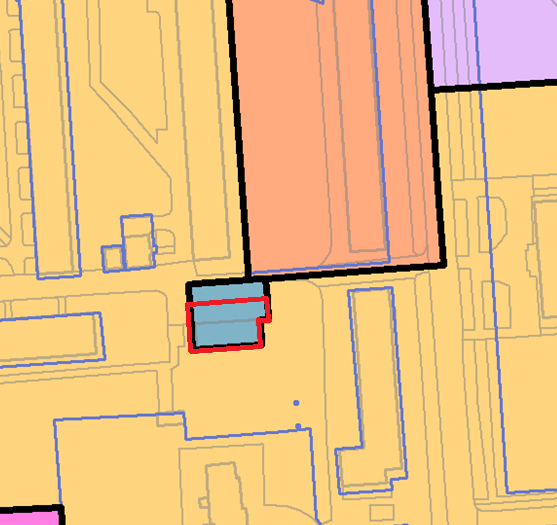           - границы земельного участка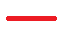 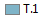 ВЫКОПИРОВКА ИЗ ГЕНЕРАЛЬНОГО ПЛАНА ЧАСТИ ТЕРРИТОРИИ  МО ГОРОД ВОЛХОВ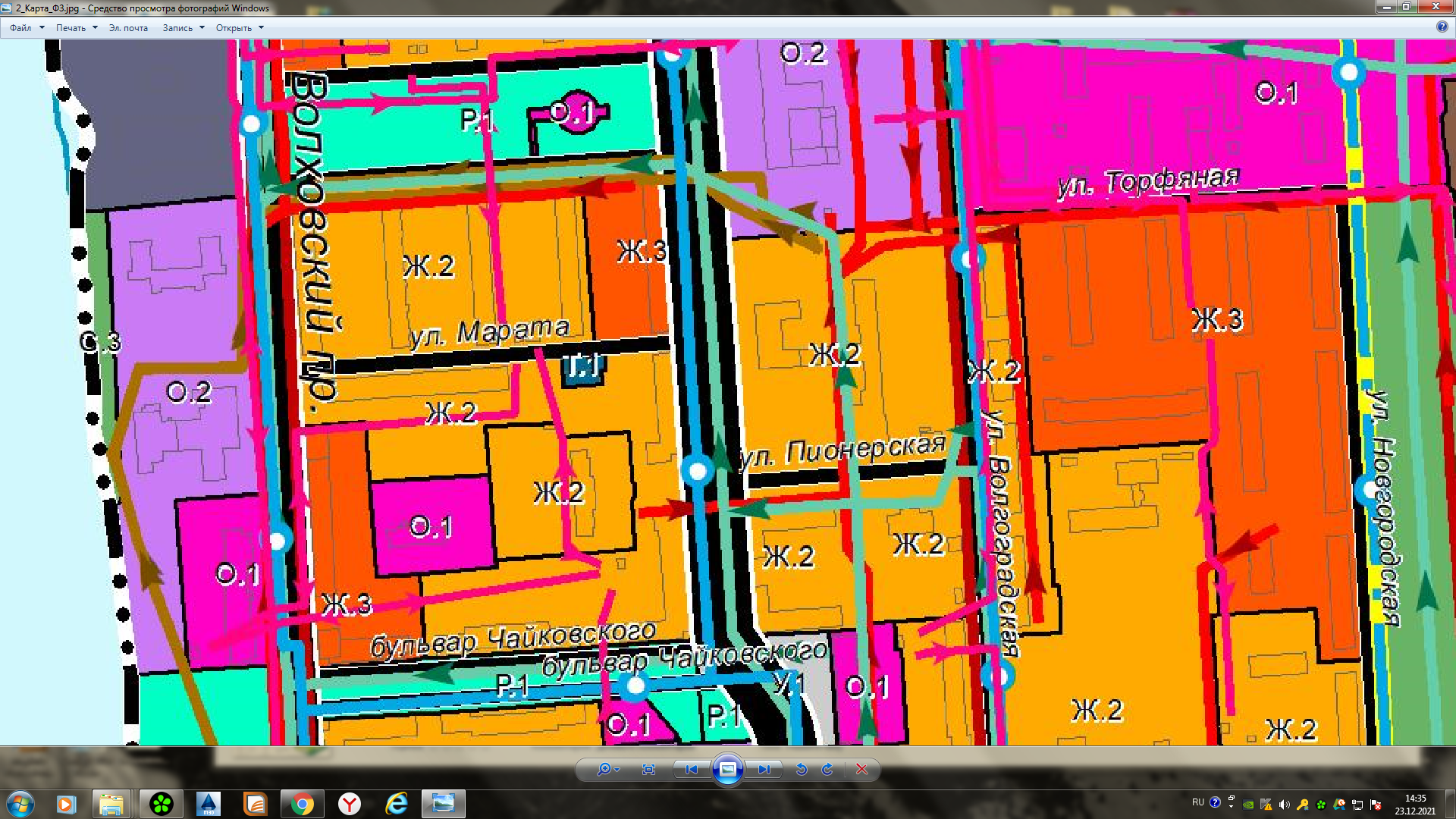 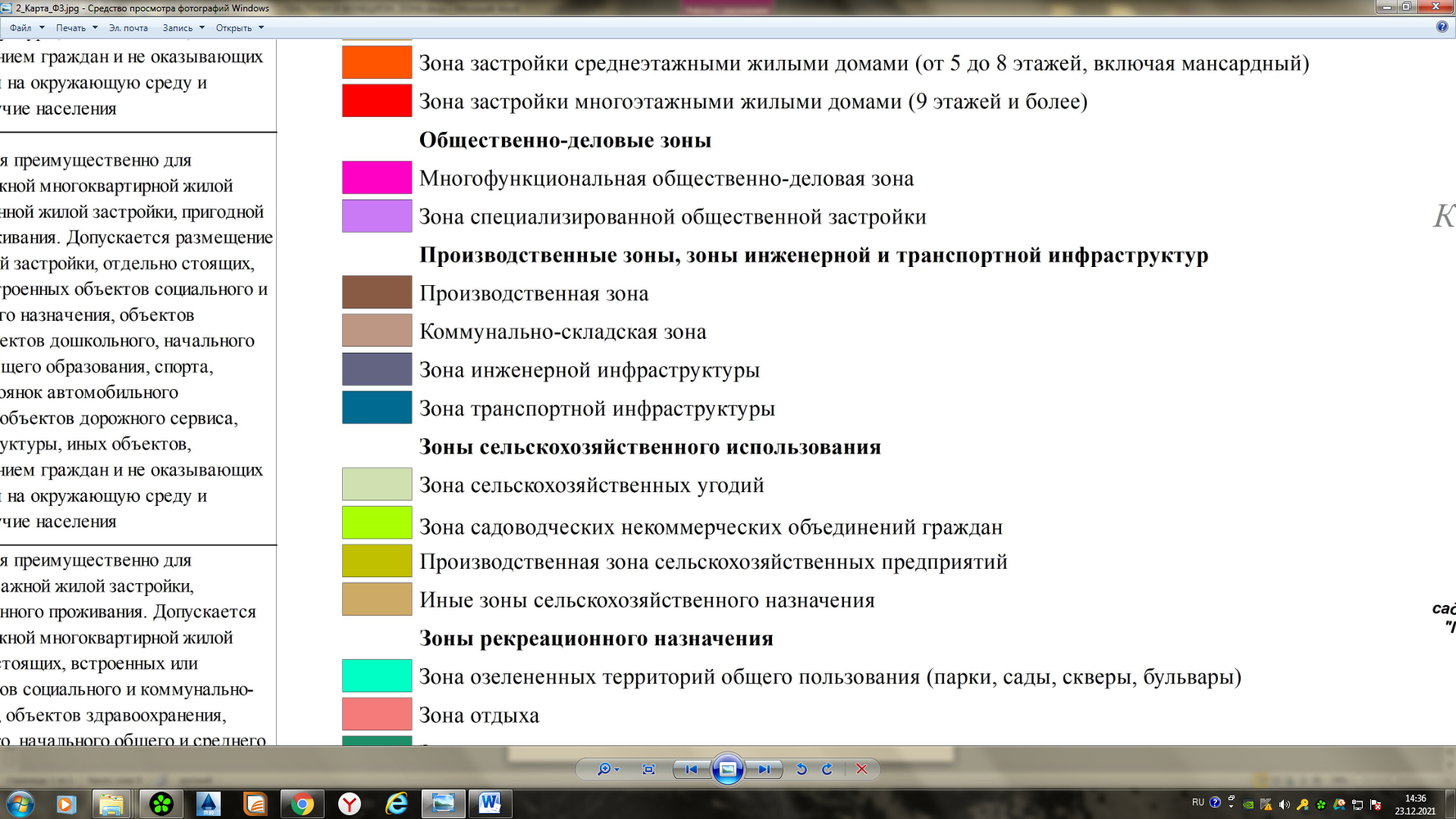 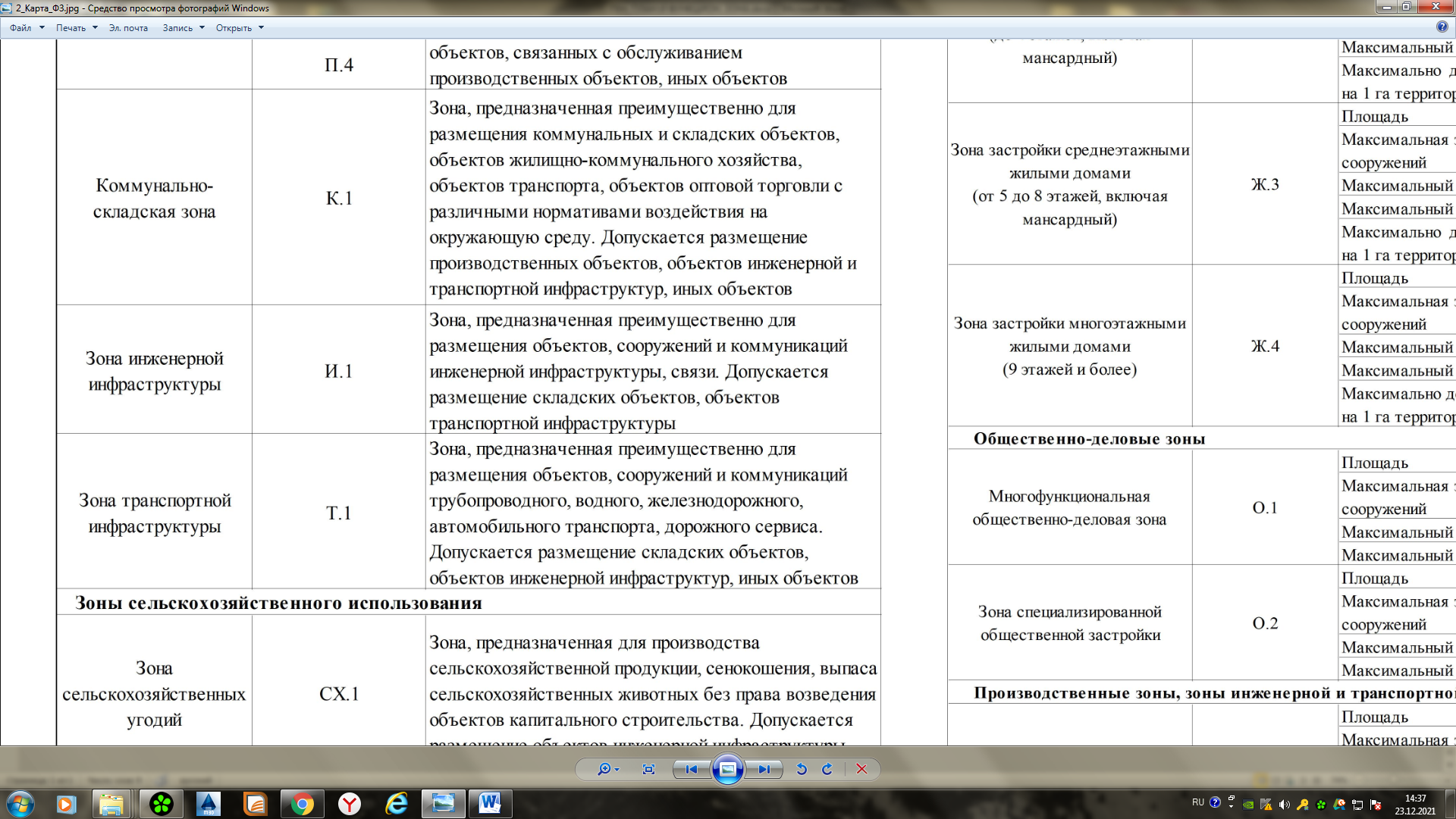 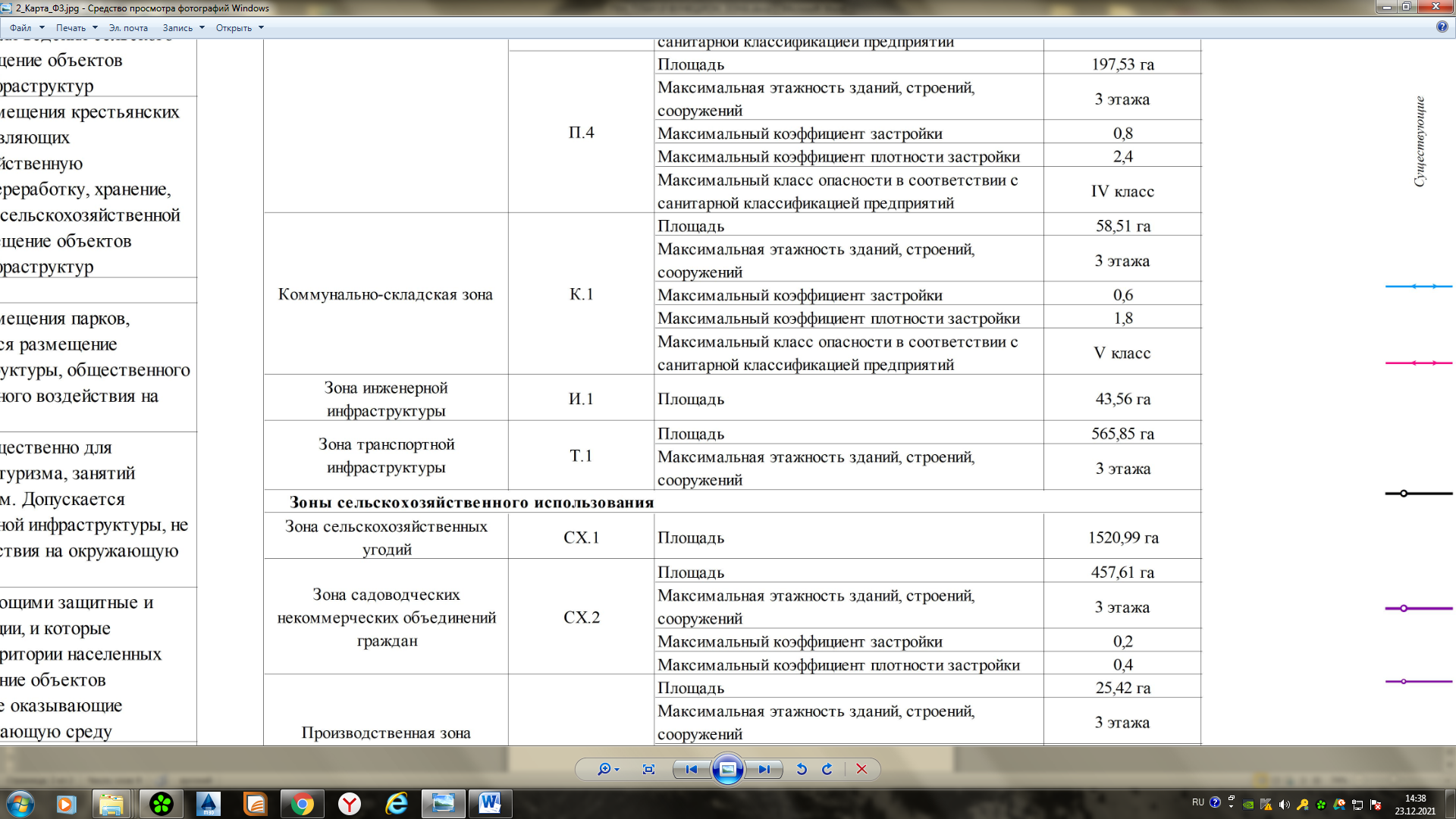 № п/пНаименование вида разрешенного использованияКод (числовое обозначение вида)Основные виды разрешенного использованияПредоставление коммунальных услуг3.1.1Хранение автотранспорта2.7.1Служебные гаражи4.9Заправка транспортных средств4.9.1.1Обеспечение дорожного отдыха4.9.1.2Автомобильные мойки4.9.1.3Ремонт автомобилей4.9.1.4Железнодорожные пути7.1.1Обслуживание железнодорожных перевозок7.1.2Размещение автомобильных дорог7.2.1Обслуживание перевозок пассажиров7.2.2Стоянки транспорта общего пользования7.2.3Воздушный транспорт7.4Обеспечение внутреннего правопорядка8.3Историко-культурная деятельность9.3Улично-дорожная сеть12.0.1Условно разрешенные виды использованияБытовое обслуживание3.3Магазины4.4Общественное питание4.6Гостиничное обслуживание4.7Склады6.9Складские площадки6.9.1Вспомогательные виды разрешенного использованияНе установлено-№ п/пНаименование параметраЗначение параметра, кв. мЗначение параметра, кв. м№ п/пНаименование параметраМинимальноеМаксимальное1Предельные (минимальные и (или) максимальные) размеры земельных участков, в том числе их площадь:1.1Для основных видов разрешенного использования151000001.2Для иных видов разрешенного использования1005000№ п/пНаименование параметраЗначение параметра1Минимальные отступы от границ земельных участков в целях определения мест допустимого размещения зданий, строений, сооружений, за пределами которых запрещено строительство зданий, строений, сооружений, м12Предельное количество этажей, эт.33Максимальный процент застройки в границах земельного участка, определяемый как отношение суммарной площади земельного участка, которая может быть застроена, ко всей площади земельного участка60 %